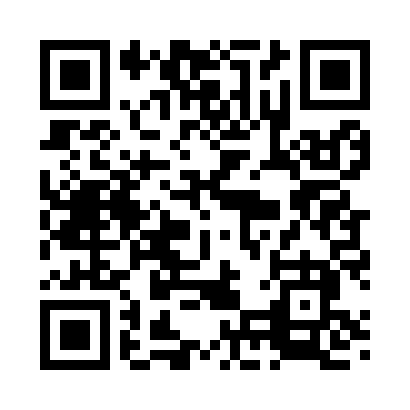 Prayer times for West Pike, Pennsylvania, USAMon 1 Jul 2024 - Wed 31 Jul 2024High Latitude Method: Angle Based RulePrayer Calculation Method: Islamic Society of North AmericaAsar Calculation Method: ShafiPrayer times provided by https://www.salahtimes.comDateDayFajrSunriseDhuhrAsrMaghribIsha1Mon3:585:401:155:178:4910:322Tue3:595:411:155:178:4910:313Wed3:595:411:155:178:4910:314Thu4:005:421:155:178:4910:305Fri4:015:431:165:178:4810:306Sat4:025:431:165:178:4810:297Sun4:035:441:165:178:4810:288Mon4:045:441:165:188:4710:289Tue4:055:451:165:188:4710:2710Wed4:065:461:165:188:4710:2611Thu4:075:471:165:188:4610:2512Fri4:085:471:175:178:4510:2413Sat4:095:481:175:178:4510:2414Sun4:115:491:175:178:4410:2315Mon4:125:501:175:178:4410:2216Tue4:135:511:175:178:4310:2117Wed4:145:511:175:178:4210:1918Thu4:155:521:175:178:4210:1819Fri4:175:531:175:178:4110:1720Sat4:185:541:175:178:4010:1621Sun4:195:551:175:168:3910:1522Mon4:215:561:175:168:3810:1323Tue4:225:571:175:168:3810:1224Wed4:235:581:175:168:3710:1125Thu4:255:591:175:168:3610:0926Fri4:266:001:175:158:3510:0827Sat4:276:011:175:158:3410:0728Sun4:296:021:175:158:3310:0529Mon4:306:031:175:148:3210:0430Tue4:326:041:175:148:3110:0231Wed4:336:051:175:148:2910:01